		Reception by NGO’s		Note by the secretariat1.	The secretariat has been invited to circulate the invitation below on behalf of NGO’s participating in the session:“The non-governmental organizations are pleased to announce that a reception will be held in conjunction with this session of the Sub-Committee of Experts on the Transport of Dangerous Goods. This opportunity for all delegates to the TDG to meet socially is an important element in promoting the friendly way in which we conduct our business. The reception provides a chance to meet informally beyond the time constraints of the meetings. All delegates, staff, interpreters and partners are invited and encouraged to attend.The reception will take place on Tuesday November 29, 2016 directly after the meeting at 18:00. The location will be the restaurant Tivoli des Nations, 87, Rue de Montbrillant, 1202 Genève. It’s the same restaurant as before, under a new name. Delegates may walk from the Palais out the flag gate, then go past the tram station, cross the Rue de Ferney, turn left and walk a few hundred meters and find the restaurant on the right (See map below). Beverages and pizza will be provided. Delegates may remain for the duration of the evening as they wish.2.	The following organizations are recognized for their generous support:AEISG, the Australian Explosives Industry Safety Group; DGAC, the Dangerous Goods Advisory Council; FEA, the European Aerosol Federation; IPPIC, the International Paint and Printing Ink Council; Labelmaster; Mauser Corporation; SAAMI, the Sporting Arms & Ammunition Manufacturers’ Institute; RECHARGE, International Association for Advanced Rechargeable Batteries; CGA, the Compressed Gas Association; EIGA, European Industrial Gases Association; Praxair Inc.; CEFIC, The European Chemical Industry Council; ICPP, the International Confederation of Plastics Packaging Manufacturers; COSTHA, the Council on Safe Transportation of Hazardous Articles; DGTA, the Dangerous Goods Trainers Association; EMPAC, European Metal Packaging; ICDM, the International Confederation of Drums Manufacturers; IME, the Institute of Makers of Explosives; IPANA, the Industrial Packaging Alliance of North America; 
P R B A - the Rechargeable Battery Association; scienceindustries – Business Association Chemistry Pharma Biotech; and Riskom International Proprietary Ltd.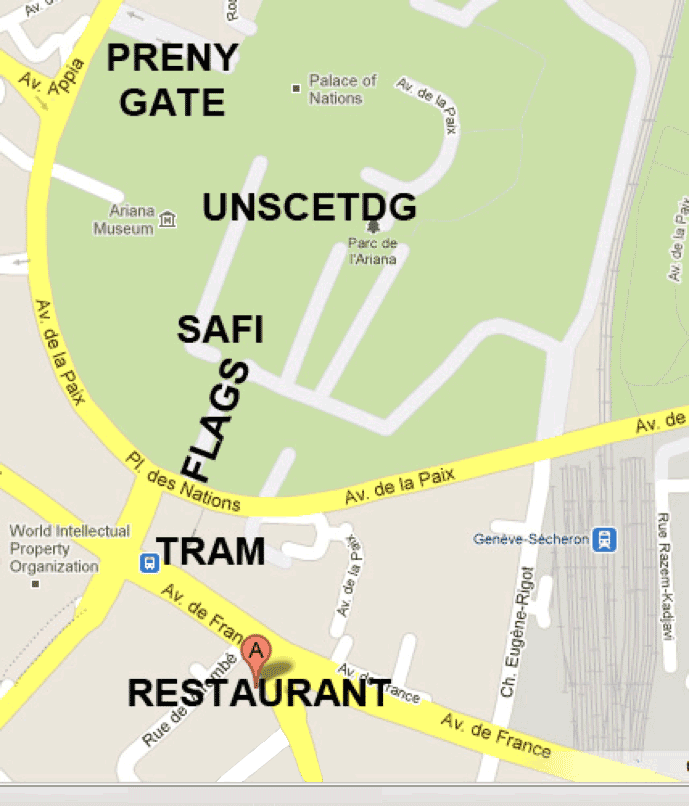 UN/SCETDG/50/INF.20Committee of Experts on the Transport of Dangerous Goods
and on the Globally Harmonized System of Classification
and Labelling of Chemicals Sub-Committee of Experts on the Transport of Dangerous Goods 	11 November 2016	Fiftieth sessionGeneva, 28 November–6 December 2016Item 11 of the provisional agendaOther Business